Komplex vizsga jelentkezés adatlapJelentkezési lapJelentkezési lapJelentkezési lapTörzskönyvi szám (ha van):
Neptun kód:Törzskönyvi szám (ha van):
Neptun kód:komplex vizsgára komplex vizsgára komplex vizsgára Törzskönyvi szám (ha van):
Neptun kód:Törzskönyvi szám (ha van):
Neptun kód:komplex vizsgára komplex vizsgára komplex vizsgára Oktatási azonosító:Oktatási azonosító:Név születési név Születési hely település település település  ország ország országSzületési idő  Anyja neve Állampolgárság(ok):Lakcím Levelezési cím Telefon/fax E-mail Munkahely (ha van)Beosztás  Munkahely címe Telefon/fax E-mail Doktori iskola neveTéma címeTudományágMegszerzett kredit:Tanulmányok kezdeteképzési forma*államilag támogatottállamilag támogatottállamilag támogatottönköltségesönköltségesönköltséges* A megfelelő válasz aláhúzandó!* A megfelelő válasz aláhúzandó!* A megfelelő válasz aláhúzandó!* A megfelelő válasz aláhúzandó!* A megfelelő válasz aláhúzandó!* A megfelelő válasz aláhúzandó!* A megfelelő válasz aláhúzandó!Témavezető neve:Témavezető neve:Témavezető neve:Témavezető neve:Témavezető aláírása: Témavezető aláírása: Témavezető aláírása: Témavezető ajánlása:Témavezető ajánlása:Témavezető ajánlása:Témavezető ajánlása:Témavezető ajánlása:Témavezető ajánlása:Témavezető ajánlása:Tudományos jellegű tevékenység (db)Tudományos jellegű tevékenység (db)Tudományos jellegű tevékenység (db)Tudományos jellegű tevékenység (db)Tudományos jellegű tevékenység (db)Tudományos jellegű tevékenység (db)Tudományos jellegű tevékenység (db)Könyv:Könyv:Előadás:Szakcikk:Konferencia kiadvány:Konferencia kiadvány:Konferencia kiadvány:Egyéb:Egyéb:Egyéb:Egyéb:Egyéb:Egyéb:Egyéb:Nyelvismeretfokafokatípusabizonyítvány számabizonyítvány számabizonyítvány számaDátum: Dátum: Dátum: Dátum: Dátum: Dátum: Dátum: Dátum: Dátum: Dátum: Dátum: Dátum: Dátum: Dátum: a jelentkező aláírásaa jelentkező aláírásaa jelentkező aláírásaa jelentkező aláírásaa jelentkező aláírásaa jelentkező aláírásaa jelentkező aláírásaMellékletek:Mellékletek:Mellékletek:Mellékletek:Mellékletek:Mellékletek:Mellékletek:1.      nyelvismeret igazolására szolgáló dokumentumok,1.      nyelvismeret igazolására szolgáló dokumentumok,1.      nyelvismeret igazolására szolgáló dokumentumok,1.      nyelvismeret igazolására szolgáló dokumentumok,1.      nyelvismeret igazolására szolgáló dokumentumok,1.      nyelvismeret igazolására szolgáló dokumentumok,2.      részletes publikációs jegyzék,2.      részletes publikációs jegyzék,2.      részletes publikációs jegyzék,2.      részletes publikációs jegyzék,2.      részletes publikációs jegyzék,2.      részletes publikációs jegyzék,3.   publikációk különlenyomatai a DI működési szabályzatában előírtak szerint,3.   publikációk különlenyomatai a DI működési szabályzatában előírtak szerint,3.   publikációk különlenyomatai a DI működési szabályzatában előírtak szerint,3.   publikációk különlenyomatai a DI működési szabályzatában előírtak szerint,3.   publikációk különlenyomatai a DI működési szabályzatában előírtak szerint,3.   publikációk különlenyomatai a DI működési szabályzatában előírtak szerint,4.      publikációs ponttáblázat a DI működési szabályzatában előírtak szerint,4.      publikációs ponttáblázat a DI működési szabályzatában előírtak szerint,4.      publikációs ponttáblázat a DI működési szabályzatában előírtak szerint,4.      publikációs ponttáblázat a DI működési szabályzatában előírtak szerint,4.      publikációs ponttáblázat a DI működési szabályzatában előírtak szerint,4.      publikációs ponttáblázat a DI működési szabályzatában előírtak szerint,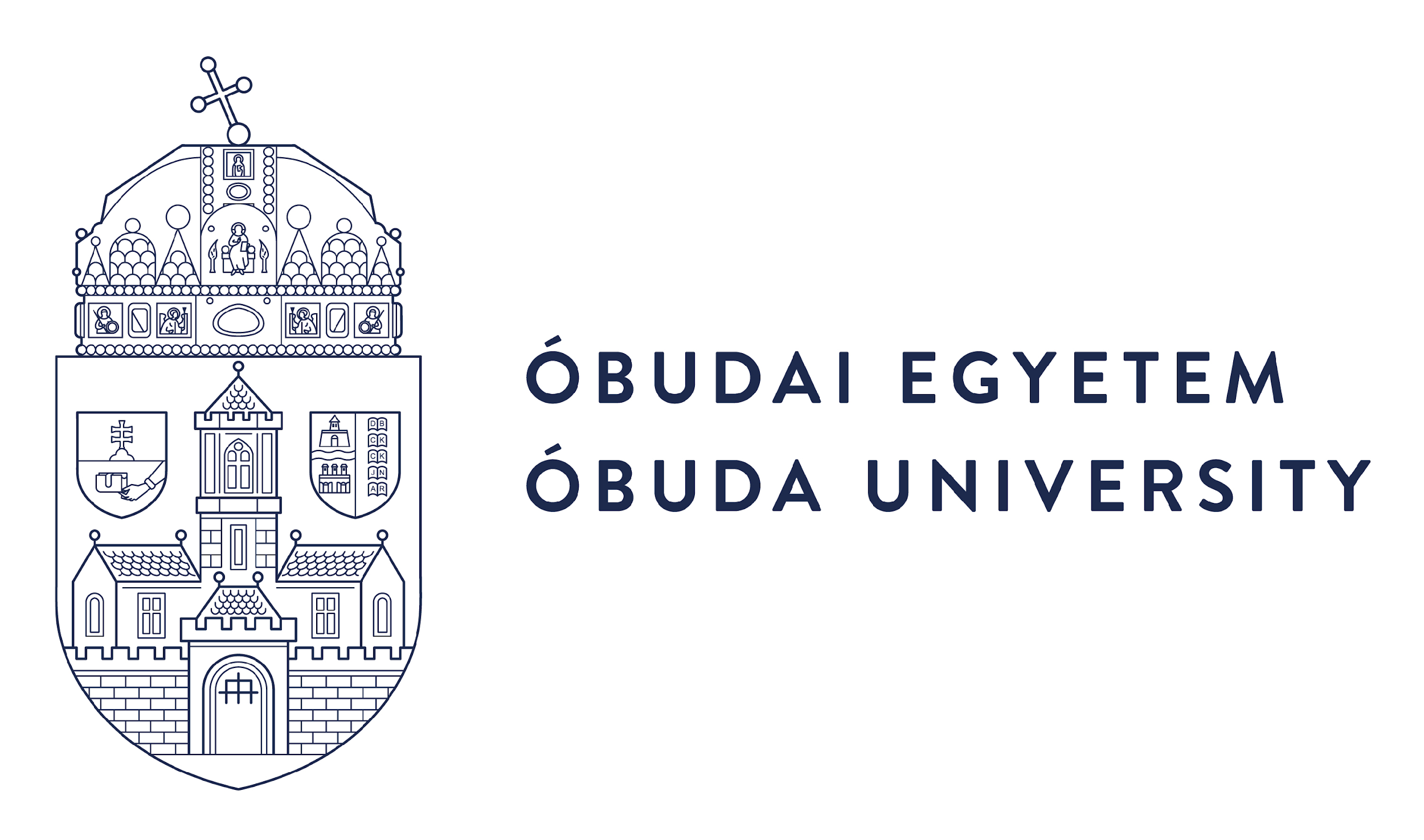 